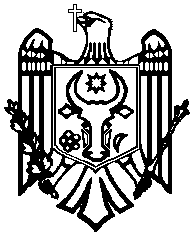      MINISTERUL FINANȚELOR	           МИНИСТЕРСТВО ФИНАНСОВ         AL REPUBLICII MOLDOVA                                               РЕСПУБЛИКИ МОЛДОВAORDINmun. Chișinău___________________2017				                           Nr._________Cu privire la modificarea și completareaunor Ordine ale Ministerului Finanțelor Întru executarea prevederilor Capitolului 102 din titlul II al Codului fiscal nr.1163-XIII din 24 aprilie 1997, cu modificările și completările ulterioare (republicat în Monitorul Oficial al Republicii Moldova, ediție specială din 8 februarie 2007),ORDON:La pct.2 din Instrucțiunea privind modul de completare a actului de achiziție a mărfurilor, aprobată prin Ordinul Ministerului Finanțelor nr.130 din 30 septembrie 2010 cu privire la aprobarea formularului tipizat de document primar cu regim special „Act de achiziție a mărfurilor” (Monitorul Oficial al Republicii Moldova 2010, nr.210, art.743), după textul „de către entitate” se completează cu textul „sau persoanele care desfășoară activități independente, conform Capitolului 102 din titlul II al Codului fiscal nr.1163-XIII din 24 aprilie 1997”.Ordinul Ministerului Finanțelor nr.2 din 9 ianuarie 2017 privind aprobarea unor formulare tipizate aferente activității persoanelor fizice care desfășoară activitate independentă (Monitorul Oficial al Republicii Moldova, 2017, nr.9-18, art.37) se modifică și se completează după cum urmează:Titlul Ordinului se completează în final cu textul ,,și aprobarea Indicațiilor metodice privind particularitățile contabilității pentru persoanelor fizice ce desfășoară activități independente”.După punctul 3 se completează cu punctul 31 cu următorul cuprins:,,31. Se aprobă Indicațiile metodice privind particularitățile ținerii evidenții contabile în partidă simplă de către persoanele fizice ce desfășoară activități independente, în domeniul comerțului cu amănuntul (cu excepția mărfurilor supuse accizelor), conform anexei nr.6.”.Anexa nr.2 după subpunctul 8) se completează cu subpunctul 9) cu următorul cuprins:„9) Înștiințare de recepționare a notificării privind inițierea activității de comerț, însoțită obligatoriu de copia notificării.”.Prezentul ordin intră în vigoare la data publicării în Monitorul Oficial al   Republicii Moldova.MINISTRU	   			                         Octavian ARMAȘUAnexă la Ordinul ministrului finanțelor nr.   din  aprilie 2017„Anexa nr.6 la Ordinul Ministerului Finanțelor nr.2 din 9 ianuarie 2017INDICAȚII METODICEprivind particularitățile ținerii evidenței contabile în partidă simplă de către persoanele fizice ce desfășoară activități independente, în domeniul comerțului cu amănuntul (cu excepția mărfurilor supuse accizelor)
INTRODUCERE 1. Prezentele indicații metodice sînt elaborate în scopul reglementării specificului ținerii evidenței contabile în partidă simplă pentru persoanele fizice ce desfășoară activități independente.OBIECTIV 2. Obiectivul prezentelor indicații metodice îl constituie descrierea modului de ținere a evidenței contabile în partidă simplă în scopuri fiscale a veniturilor și cheltuielilor persoanelor fizice ce desfășoară activități independente.DOMENIU DE APLICARE3. Prezentele indicații metodice se extind asupra persoanelor fizice ce desfășoară activități independente în conformitate cu prevederile cap.102 al titlului II din Codul fiscal.DEFINIȚII4. În prezentele indicații metodice noțiunile utilizate semnifică:Activitate independentă – activitate de comerț cu amănuntul (cu excepția mărfurilor supuse accizelor) desfășurată de către o persoană fizică rezidentă doar în mod individual, fără a constitui o formă organizatorico-juridică, în urma desfășurării căreia se obține venit. Document justificativ  – document primar cu regim special specificat în Hotărârea Guvernului nr.294 din 17.03.1998 cu privire la executarea Decretului Președintelui Republicii Moldova nr.406-II din 23 decembrie 1997, care confirmă suportarea cheltuielilor (factura, factura fiscală, actul de achiziție a mărfii, etc) și veniturilor (raportul de casă Z, bonul de plată, etc).Metodă de casă - metodă conform căreia veniturile sînt recunoscute în perioada fiscală în care au fost încasate/primite sume în numerar sau compensările în altă formă, iar cheltuielile - în perioada în care acestea au fost efectiv achitate.Numerar - mijloace bănești în monedă națională și valută străină aflate în casierie, la conturi curente în bănci, inclusiv pe carduri bancare.Venituri – sume în numerar sau bunuri în altă formă obținute în procesul desfășurării activității de întreprinzător.Mașină de casă și control cu memorie fiscală (în continuare – MCC) – aparat pentru înregistrarea operațiunilor de casă, inclusiv pentru păstrarea și imprimarea informației gestionare și financiare la efectuarea decontărilor bănești în numerar, a cărui construcție înglobează un modul fiscal ce controlează memoria fiscală și dispozitive de imprimare și afișare, asigurând protecția algoritmilor de lucru și a datelor împotriva modificărilor neautorizate. CONTABILITATEA VENITURILOR ȘI CHELTUIELILOR5. La efectuarea decontărilor bănești în numerar pentru operațiunile economice cu plătitorii, contribuabilii sînt obligați să utilizeze MCC, eliberînd plătitorilor bonurile de casă emise de acestea.6. Veniturile persoanei fizice ce desfășoară activități independente cuprind veniturile din vînzarea bunurilor/mărfurilor.7. Cheltuielile persoanei fizice ce desfășoară activități independente cuprind cheltuielile privind procurarea bunurilor/mărfurilor și achiziționarea serviciilor prestate de terți, confirmate documentar.8. În componența cheltuielilor persoanei fizice ce desfășoară activități independente nu se includ cheltuielile personale care nu sînt legate de activitatea de întreprinzător.9. Dacă cheltuielile suportate de către persoana fizică ce desfășoară activități independente includ cheltuielile aferente activității independente îmbinate cu cheltuielile personale ale proprietarului, în contabilitate se fac înregistrări numai atunci cînd cheltuielile aferente activității de întreprinzător le depășesc pe cele personale și numai în acea parte a cheltuielilor care se refera la desfășurarea activității independente. 10. Persoana fizică ce desfășoară activități independente înregistrează veniturile la data încasării efective a numerarului (primirii compensărilor în altă formă) din vînzarea bunurilor/ mărfurilor, iar cheltuielile - la data achitării bunurilor și serviciilor procurate.11. Persoana fizică ce desfășoară activități independente contabilizează veniturile și cheltuielile în Registrul-jurnal de venituri și cheltuieli (în continuare - Registrul-jurnal) conform modelului prezentat în anexa 1.12. La întocmirea Registrului-jurnal persoana fizică ce desfășoară activități independente trebuie să respecte următoarele cerințe:1) Registrul-jurnal se deschide pentru fiecare perioadă de gestiune (perioadă fiscală);2) Registrul-jurnal se întocmește într-un exemplar pe suport de hîrtie;3) la întocmirea Registrului-jurnal pe suport de hîrtie filele acestuia se numerotează în ordine crescătoare și se șnuruiesc. Pe ultimă filă a Registrului-jurnal se indică data și numărul de file confirmate prin semnătura persoanei fizice ce desfășoară activități independente;4) înregistrările se efectuează în ordine cronologică în baza documentelor primare;5) veniturile și cheltuielile în valută străină se reflectă în Registrul-jurnal în monedă națională conform cursului oficial a Băncii Naționale a Moldovei (BNM) la data încasării veniturilor sau efectuării cheltuielilor (plăților);6) în Registrul-jurnal se înregistrează doar veniturile și cheltuielile legate de activitatea independentă;7) sumele veniturilor și cheltuielilor se totalizează la finele anului sau, după caz, pe fiecare lună (trimestru) cu total cumulativ de la începutul perioadei de gestiune.13. Registrul-jurnal se completează în următorul mod:1) în coloana 1 se înscrie numărul de ordine a înregistrării în Registrul-jurnal de la începutul anului;2) în coloana 2 se înscrie data reflectării operațiunii în Registrul-jurnal;3) în coloana 3 se înscrie denumirea, numărul și data documentului justificativ în baza căruia a fost efectuată înregistrarea operațiunii. Persoanele fizice ce desfășoară activități independente au obligația păstrării tuturor documentelor justificative;4) în coloana 4 se înscrie conținutul succint al operațiunii reflectate în documentul justificativ;5) în coloana 5 se înscrie suma veniturilor realizate în decursul zilei în care s-au efectuat operațiuni economice, în baza raportului de închidere zilnică a MCC (Raportul Z). În cazul de returnare/ restituire a mărfii sau discontului (reducerii) efectuată în perioada fiscală de gestiune, inclusiv în cazul în care vînzarea mărfurilor respective a avut loc în perioadele fiscale precedente, suma Returul mijloacelor bănești se indică cu semnul minus. În rîndul „Total” din această coloană se înscrie suma totală a veniturilor perioadei de gestiune;6) în coloana 6 se înscrie suma cheltuielilor suportate pe fiecare operațiune (de exemplu, procurarea / importul mărfurilor, taxele și plățile la buget pentru importul mărfurilor). În rîndul „Total” din această coloană se înscrie suma totală a cheltuielilor perioadei de gestiune.14. Modul de completare a Registrului-jurnal este prezentat în exemplul din anexa 2.15. Înscrierea datelor în Registrul-jurnal se face, după caz, cu cerneală, cu pix cu pastă, la mașina de dactilografiat sau computerizat.16. În Registrul-jurnal nu sînt admise ștersături sau alte procedee similare, precum și lăsarea de spații libere între operațiunile înscrise în acestea. Erorile se corectează prin tăierea cu o linie a textului sau a cifrelor greșite, pentru ca acestea să poată fi citite, iar deasupra lor se scrie textul sau cifra corectă. Corectarea se confirmă prin semnătura persoanei cu indicarea datei corectării.17. Persoana fizică ce desfășoară activități independente este obligată să păstreze documentele primare, Registrele-jurnal. În cazul încetării activității independente, persoana fizică prezintă subdiviziunii Serviciului Fiscal de Stat documentele contabile pentru efectuarea controlului fiscal. După efectuarea controlului fiscal persoana fizică va primi un exemplar al actului de control cu restituirea documentelor contabile.”. Anexă  1(numele prenumele persoanei fizice ce desfășoară activități independente, c/f ) Registrul-jurnal de venituri și cheltuieli pentru anul 201_____Data                                                          _____________________________________________                      (semnătura persoanei fizice ce desfășoară activități independente)Anexă 2Exemplu privind completarea Registrului-jurnal de venituri și cheltuieliDate inițiale. Persoana  fizică Y ce desfășoară activități independente, a efectuat în decembrie 201X următoarele operațiuni economice: la data 12.12.201X procurarea MCC în valoarea de 1500 lei; încasarea numerarului la 14.12.201X pentru comercializarea produselor în valoarea de 1000 lei; procurarea la 14.12.201X a produselor procurate în sumă de 400 lei; încasarea la 15.12.201X a plăților pentru comercializarea produselor în valoare de 850 lei; încasarea numerarului la 16.12.201X pentru comercializarea produselor în valoarea de 700 lei; restituirea la 16.12.201X a mijloacelor bănești aferent returului de produse în sumă de 100 lei; achitarea la 20.12.201X a serviciilor de reparație a  MCC în sumă de 175 lei; procurarea la 21.12.201X a produselor agricole de la o persoană fizică în sumă de 3000 lei; comercializarea la 30.12.201X a produselor agricole în valoare de 4500 lei.În baza datelor din exemplu, gospodăria de fermier înregistrează aceste operațiuni în Registrul-jurnal în felul următor: Registrul-jurnal de venituri și cheltuieli pentru anul 201XData                                                                                                                                                          ______________________________________________                      (semnătura persoanei fizice ce desfășoară activități independente)Coordonat cuFuncția/subdiviziuneaNumele, PrenumeleDataSemnaturaViceministru finanțelorVeronica VragalevaȘef al Inspectoratului Fiscal Principal de StatSerghei PușcuțaȘef al Direcției generale metodologia impozitelor și taxelor, Inspectoratul Fiscal Principal de StatIgor LazariȘef Direcție Reglementarea Contabilității și Auditului în Sectorul CorporativLidia FoaleaȘef Direcție Generală Politică și Legislație Fiscală și VamalăDorel NorocȘef, Direcție Legislație Impozite Directe,Direcția Generală Politică și Legislație Fiscală și VamalăAnastasia EremeevaExecutor, Consultant Direcție Legislație Impozite DirecteTelefon:(022) 26 28 08e-mail: livia.graur@mf.gov.mdLivia GraurÎnregistrareaÎnregistrareaDenumirea, numărul și data documentuluiConținutul operațiuniiVenituri, leiCheltuieli, leiNr. dataDenumirea, numărul și data documentuluiConținutul operațiuniiVenituri, leiCheltuieli, lei123456TotalTotalTotalTotalÎnregistrareaÎnregistrareaDenumirea, numărul și data documentuluiConținutul operațiuniiVenituri, leiCheltuieli, leiNr. dataDenumirea, numărul și data documentuluiConținutul operațiuniiVenituri, leiCheltuieli, lei123456112.12.201XFactura fiscală AR 56765 pentru procurarea MCCProcurarea MCC1500214.12.201XRaportul Z nr.112  al MCC Comercializarea produselor1000314.12.201XFactura nr EM 99877Procurarea produselor400415.12.201XRaportul Z nr.113  al MCCComercializarea produselor850516.12.201XRaportul Z nr.114 al MCCComercializarea produselor700616.12.201XActul nr.3privind sumele de bani restituite cumpărătorilor (clienților) pentru mărfurile și bonurile de casă întoarse Restituirea mijloacelor bănești pentru produsul returnat(-100)720.12.201XBon de plată nr.80065Achitarea serviciilor de reparație a  MCC175821.12.201XAct de achiziție a mărfiiProcurarea produselor agricole (roșii, poamă)-3000 lei930.12.201XRaportul Z nr.115 al MCCComercializarea produselor agricole (roșii, poamă)4500-TotalTotalTotalTotal69505075